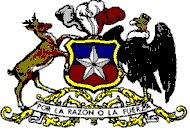 H. Cámara de Diputados                                                                                         Valparaíso 24 de Julio 2012 SeñoritaConcurso DeliberaBiblioteca congreso NacionalPresente                  Junto con saludarlos muy atentamente, me es grato comunicar mi patrocinio a la propuesta “Formación Ciudadana como asignatura obligatoria en Enseñanza Media”  Elaborada por alumnos del COLEGIO SAN ANTONIO de Villa Alemana en el marco del programa Delibera.                   Es de nuestro especial interés promover la participación de jóvenes en el servicio público y en la elaboración de políticas públicas, que nos permitan enfrentar de buena forma las dificultades que tenemos en los distintos aspectos de la sociedad. Por lo mismo, el interés demostrado por los alumnos del colegio San Antonio de Villa Alemana para abordar la falta de formación en la educación  ciudadana que permita obtener el conocimiento y asumir el papel de cada persona en la sociedad y el debate de eventuales modificaciones legislativas, está en el camino correcto y por cierto, deben ser respaldadas.                  Espero que iniciativas como estas puedan ser ampliamente difundidas y proyectadas en el tiempo.Atentamente,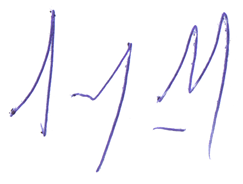 	Arturo Squella OvalleDiputado